Отдел культуры Эжвинского района управления культуры администрации муниципального образования городского округа «СЫКТЫВКАР»Республика Коми, г. Сыктывкар, ул.  Бабушкина, 22План мероприятий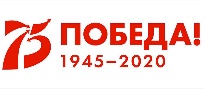 учреждений культуры Эжвинского района г. Сыктывкара на май 2020 г.в режиме онлайнНачальник отдела по Эжвинскому району управления культуры администрации МО ГО «Сыктывкар» Токмаков И.А.                                    Исп. Трофимова В.П.   т. 62-10-79№п/пНаименование мероприятийСрок ИсполненияАнонсОтветственные исполнителиМесто проведения(адрес, телефон)«Война йылысь гижисны унаӧн» - «О войне писали многие» - онлайн-чтения стихов с 27 апреля по 09 маяСтихи о военных годах на коми языке.Официальная страница ВКНенина А.В.Терентьева М.К.МАУ «Эжвинский центр коми культуры» (пр. Бумажников, 42, тел. 62-16-16)«Ме война вылӧ муні кор» - «Когда ушёл я на войну» - интеллектуальная историческая игра27 апреля – 9 мая10.05Подведение итогов.Официальная страница ВКНенина А.В.Кочетенкова А.В.МАУ «Эжвинский центр коми культуры» (пр. Бумажников, 42, тел. 62-16-16)"Песни Победы" - концерт 8 маяВыступление преподавателей ЭДХШ На сайте muz11.ru Якимова О.Ф.МАУДО «Эжвинская детская музыкальная школа» (ул. Космонавтов, 12/1, т.63-14-22)"Сердце помнит" – онлайн-марафонС 27 апреля по 30 маяв группе в контакте https://vk.com/club1617156 "Эжвинская ДМШ"Якимова О.Ф.МАУДО «Эжвинская детская музыкальная школа» (ул. Космонавтов, 12/1, т.63-14-22)«Мир. Труд. Май» - создание и публикация ретро-альбома 1 маяФотографии праздничных демонстраций разных лет от подписчиков группы ВК.Группа ВК, на сайте Шудлун.рфМилорадова Н.В.Орг-метод отдел.Инф-изд. отделМАУ «Культурно-досуговый центр «Шудлун» (ул. Славы, 18, т. 63-65-46)Мастер-класс по изготовлению праздничной открытки 3 маяК Дню Победы.Официальная страница ВК Ненина А.В.Кочетенкова А.В.Храмцова Е.ГЛаткин А.Н.МАУ «Эжвинский центр коми культуры» (пр. Бумажников, 42, тел. 62-16-16)«Самые солнечные страны» - первая публикация тематического путешествия в день солнца3 маяСтарт проекта «Виртуальный туризм» Группа ВК сайт Шудлун.рфМилорадова Н.В.Орг-метод отдел.Инф-изд. отделМАУ «Культурно-досуговый центр «Шудлун» (ул. Славы, 18, т. 63-65-46)«Воскресный кинозал» - просмотр любимых мультфильмов, а так же документальных и художественных фильмов.3 маяК теме Недели.Для всех категорий пользователейКалугина Л.В.Потапова С.Ю.	МБУК «Эжвинская ЦБС» Филиал № 10 (ул. Мира, 30, 62-74-54)«Книгу мира пишем вместе» - информина.4 маяНеделя «Победный май».Для всех категорий пользователейКалугина Л.В.Левчук Л.Н.МБУК «Эжвинская ЦБС» Библиотека-филиал № 22 (ул.Славы, 32, Тел. 62-10-99) «Самые дождливые страны, города» - тематическая публикация в день рождения складного зонтика, онлайн-кроссворд.4 маяИз цикла проекта «Виртуальный туризм»  Группа ВК, сайт Шудлун.рф Милорадова Н.В.Орг-метод отдел.Инф-изд. отделМАУ «Культурно-досуговый центр «Шудлун» (ул. Славы, 18, т. 63-65-46)«Этот день Вы приближали,  как могли» - показ документального  фильма 4 маяАУ «Комикиновидеопрокат». Официальная страница ВК ЭЦККНенина А.В.Агаркова В.В.МАУ «Эжвинский центр коми культуры» (пр. Бумажников, 42, тел. 62-16-16)«Шах к победе» - старт шахматного турнираПодведение итоговС 5 маяв течение месяца27 маяМилорадова Н.В.Орг-метод отдел,Худож.отделИнф-изд. отделМАУ «Культурно-досуговый центр «Шудлун» (ул. Славы, 18, т. 63-65-46)«Украшение из георгиевской ленты» - мастер-класс5 маяНеделя «Победный май». Для всех категорий пользователей.Калугина Л.В.Потапова С.Ю.	МБУК «Эжвинская ЦБС» Филиал № 10 (ул. Мира, 30, 62-74-54)«Расскажем детям о войне» - акция6 маяНеделя «Победный май».Для всех категорий пользователей.Калугина Л.В.Андреева О.А.МБУК «Эжвинская ЦБС», ЦДБ «Алый парус» (Школьный пер., 13, 62-60-31) «Идём до победного!» - онлайн викторина 6 маяДля знатоков и любителей кино.Группа ВК, сайт Шудлун.рфМилорадова Н.В.Орг-метод отдел.Инф-изд. отделМАУ «Культурно-досуговый центр «Шудлун» (ул. Славы, 18, т. 63-65-46)«По ступенькам памяти. Коми литература и коми театр в годы войны» - анонс выставки6 маяОфициальная группа ВККостина Н.В.Удоратина М.В.МБУК «Литературно-театральный музей им. Н.М.Дьяконова» (ул. Маяковского, 3.  40-00-53)Стихотворения коми поэтов, посвященных Великой Отечественной войне 7 маяИсполняют сотрудники музеяКостина Н.В.Удоратина М.В.МБУК «Литературно-театральный музей им. Н.М.Дьяконова» (ул. Маяковского, 3.  40-00-53)«Долгое эхо войны» - показ документального  7 маяАУ «Комикиновидеопрокат». Официальная страница ВК ЭЦККНенина А.В.Агаркова В.В.МАУ «Эжвинский центр коми культуры» (пр. Бумажников, 42, тел. 62-16-16)«Радио Шудлун» - праздничная музыкальная программа 7 мая13.00-14.00В день радио (видео интервью с радиоведущим С. Кулешовым).Группа ВК, сайт Шудлун.рфМилорадова Н.В.Орг-метод отдел.Инф-изд. отделМАУ «Культурно-досуговый центр «Шудлун» (ул. Славы, 18, т. 63-65-46)«Имена. События. Даты» - интеллектуальный марафон. Семейная квиз-игра7 мая18.00К Дню Победы.Группа ВК, сайт Шудлун.рфМилорадова Н.В.Орг-метод отдел.Инф-изд. отделМАУ «Культурно-досуговый центр «Шудлун» (ул. Славы, 18, т. 63-65-46)«Земляки известные и неизвестные» - фото-заметка о подвигах жителей Республики Коми7 мая.Неделя «Победный май».Час славы и признания Для учащихся 5-9 классов.Калугина Л.В.Зайцева С.С.МБУК «Эжвинская ЦБС» Филиал №15 «Шондi войт» (ул. Мира, 6, 62-52-87)Песенный флэш-моб к Дню Победы8 маяОт сотрудников и НКО Эжвинского центра коми культуры.Официальная страница ВК	Ненина А.В.Терентьева М.К.МАУ «Эжвинский центр коми культуры» (пр. Бумажников, 42, тел. 62-16-16)Мастер-класс по изготовлению гвоздики из гофрированной бумаги8 маяОфициальная страница ВК ЭЦККНенина А.В.Кислицына М.Е.МАУ «Эжвинский центр коми культуры» (пр. Бумажников, 42, тел. 62-16-16)«Велӧдам Степан Пермскӧйлысь анбур» - «Учим азбуку Стефана Пермского» - познавательная игра-викторина 8 - 14 мая15.05 -По истории создания древнекоми азбуки. Подведение итогов.Официальная страница ВК ЭЦККНенина А.В.Терентьева М.К.МАУ «Эжвинский центр коми культуры» (пр. Бумажников, 42, тел. 62-16-16)«Животные Великой Отечественной войны» - видеоролик;«Маленькие герои большой войны» - викторина 8 маяНеделя «Победный май».Об известных животных, участвовавших в Великой Отечественной войне.Для всех категорий пользователей.Калугина Л.В.Лыткина Л.И.МБУК «Эжвинская ЦБС» Филиал №16 (ул. Новоселов, 8, 62-57-03)«Литературный бессмертный полк» - акция«Строка, оборванная пулей» - викторина;«Узнай поэта по фрагменту видеозаписи» - игра9 маяНеделя «Победный май».Для всех категорий пользователей.Калугина Л.В.Черепанова А.В.Кобаладзе Л.А.МБУК «Эжвинская ЦБС» ЦБ «Светоч» (пр. Бумажников, 36, 62-17-39)Подготовка видео-ролика о митинге памяти, посвященного празднованию Победы в ВОВ в сквере Мирный9 маяОфициальная страница ВК ЭЦККНенина А.В.Барсуков А.Л.МАУ «Эжвинский центр коми культуры» (пр. Бумажников, 42, тел. 62-16-16)«День Победы в Сыктывкаре» - показ документального фильма 9 маяАУ «Комикиновидеопрокат».  Официальная страница ВК Ненина А.В.Агаркова В.В.МАУ «Эжвинский центр коми культуры» (пр. Бумажников, 42, тел. 62-16-16)Онлайн-поздравление с Днём Победы 9 маяСотрудники учреждения Официальная страница ВК.Ненина А.В.Барсуков А.Л.МАУ «Эжвинский центр коми культуры» (пр. Бумажников, 42, тел. 62-16-16)«75 историй о Победе» - онлайн акция 9 маяГруппа ВК, сайт Шудлун.рф.К Дню Победы. Видео публикация. (Общегородское мероприятие)Милорадова Н.В.Орг-метод отдел.Инф-изд. отделМАУ «Культурно-досуговый центр «Шудлун» (ул. Славы, 18, т. 63-65-46)«Кинематограф Победы» - онлайн кинотеатр военных фильмов9 маяГруппа ВК, сайт Шудлун.рфМилорадова Н.В.Орг-метод отдел.Инф-изд. отделМАУ «Культурно-досуговый центр «Шудлун» (ул. Славы, 18, т. 63-65-46)«Салют Победы» - видео подборка фейерверков разных лет и городов, историческая справка9 маяГруппа ВК, сайт Шудлун.рфМилорадова Н.В.Орг-метод отдел.Инф-изд. отделМАУ «Культурно-досуговый центр «Шудлун» (ул. Славы, 18, т. 63-65-46)«Воскресный кинозал» - просмотр любимых мультфильмов, а так же документальных и художественных фильмов.10 маяК теме Недели.Для всех категорий пользователейКалугина Л.В.Потапова С.Ю.	МБУК «Эжвинская ЦБС» Филиал № 10 (ул. Мира, 30, 62-74-54)«Письма войны» - мастер-класс10 маяНеделя «Победный май».Для всех категорий пользователей.Калугина Л.В.Андреева О.А.МБУК «Эжвинская ЦБС», ЦДБ «Алый парус» (Школьный пер., 13, 62-60-31)«Папа может» - игра11 маяНеделя «Дружная семья»Для всех категорий пользователей.Калугина Л.В.Левчук Л.Н.МБУК «Эжвинская ЦБС» Библиотека-филиал № 22 (ул.Славы, 32, Тел. 62-10-99)«Менам котыр» - дистанционный конкурс семейных рисунков:- приём работ- онлайн-голосование- подведение итогов11–25 мая 26-28 мая30 маяК Международному Дню семьи.Официальная страница ВК ЭЦККНенина А.В.Кочетенкова А.В.МАУ «Эжвинский центр коми культуры» (пр. Бумажников, 42, тел. 62-16-16)«Традиции коми семьи» - викторина«Словарик «семьи» (слова на коми языке и перевод) - игра 12 маяНеделя «Дружная семья»Для всех категорий пользователей.Калугина Л.В.Черепанова А.В.МБУК «Эжвинская ЦБС» ЦБ «Светоч» (пр. Бумажников, 36, 62-17-39)«О больных забота -cмысл её работы…» - публицистическое мероприятие 12 маяВ Международный день медицинской сестры (публикации о медицинских работниках Эжвинского района г. Сыктывкара от подписчиков)Группа ВК, сайт Шудлун.рфМилорадова Н.В.Орг-метод отдел.Инф-изд. отделМАУ «Культурно-досуговый центр «Шудлун» (ул. Славы, 18, т. 63-65-46)«Творческая уборка» - мероприятие, посвященное дню экологического образования13 маяТема: раздельный сбор мусора. «Эко-десант» - тематическая квиз-играГруппа ВК, сайт Шудлун.рфМилорадова Н.В.Орг-метод отдел.Инф-изд. отделМАУ «Культурно-досуговый центр «Шудлун» (ул. Славы, 18, т. 63-65-46)«Праздник семейного пирога» - проект  13 маяМастер-классы от подписчиков;  виртуальный сборник рецептов семейных пирогов, фото-коллекция пирогов от подписчиков в международный день семьи.Группа ВК, сайт Шудлун.рфМилорадова Н.В.Орг-метод отдел.Инф-изд. отделМАУ «Культурно-досуговый центр «Шудлун» (ул. Славы, 18, т. 63-65-46)«День семейной зверушки» - опрос в течение дня13 маяНеделя «Дружная семья»Для всех категорий пользователей.Калугина Л.В.Андреева О.А.МБУК «Эжвинская ЦБС», ЦДБ «Алый парус» (Школьный пер., 13, 62-60-31)«Семейный эрудит» - тест .14 маяНеделя «Дружная семья»Для всех категорий пользователейКалугина Л.В.Потапова С.Ю.	МБУК «Эжвинская ЦБС» Филиал № 10 (ул. Мира, 30, 62-74-54)«По ступенькам памяти» из цикла «Прогулки по музею» - онлайн-экскурсия14 маяОфициальная группа ВККостина Н.ВУдоратина М.В..МБУК «Литературно-театральный музей им. Н.М.Дьяконова» (ул. Маяковского, 3.  40-00-53)«Семейный квест» - тематическая творческая  программа 15 маяВ течение дня(Общегородское мероприятие)Группа ВК, сайт Шудлун.рфМилорадова Н.В.Орг-метод отдел.Инф-изд. отделМАУ «Культурно-досуговый центр «Шудлун» (ул. Славы, 18, т. 63-65-46)-  «Ночь музеев- 2020» в режиме онлайн.15-16 маяОфициальная группа ВККостина Н.ВУдоратина М.В..МБУК «Литературно-театральный музей им. Н.М.Дьяконова» (ул. Маяковского, 3.  40-00-53)«Брось «мышку», возьми книжку» -  родительский лекторий советы известных психологов и педагогов.15 мая.Неделя «Дружная семья»Для руководителей детским чтением.Калугина Л.В.Зайцева С.С.МБУК «Эжвинская ЦБС» Филиал №15 «Шондi войт» (ул. Мира, 6, 62-52-87)«Семейные книжные прятки» - игра16 маяНеделя «Дружная семья»Видео реклама детских художественных книг о семье, детях.Для всех категорий пользователейКалугина Л.В.Лыткина Л.И.МБУК «Эжвинская ЦБС» Филиал №16 (ул. Новоселов, 8, 62-57-03)«Воскресный кинозал» - просмотр любимых мультфильмов, а так же документальных и художественных фильмов.17 маяК теме Недели.Для всех категорий пользователейКалугина Л.В.Потапова С.Ю.	МБУК «Эжвинская ЦБС» Филиал № 10 (ул. Мира, 30, 62-74-54)«У нас на кухне жили гномы» - видео чтение сказочной повести Дарьи Чижевской 17 маяНеделя «Дружная семья»Для всех категорий пользователей.Калугина Л.В.Андреева О.А.МБУК «Эжвинская ЦБС», ЦДБ «Алый парус» (Школьный пер., 13, 62-60-31)«Республика Коми как на ладони» - тематическая квиз-игра 17 маяВ рамках празднования Дня коми письменностиГруппа ВК, сайт Шудлун.рфМилорадова Н.В.Орг-метод отдел.Инф-изд. отделМАУ «Культурно-досуговый центр «Шудлун» (ул. Славы, 18, т. 63-65-46)«Распутай всемирную паутину» - онлайн тест 18 маяВ день рождения интернета. Группа ВК, сайт Шудлун.рфМилорадова Н.В.Орг-метод отдел.Инф-изд. отделМАУ «Культурно-досуговый центр «Шудлун» (ул. Славы, 18, т. 63-65-46) «Путешествие по музеям России» - тематическая публикация в ночь музеев.18 маяПроект «Виртуальный туризм». Группа ВК, сайт Шудлун.рфМилорадова Н.В.Орг-метод отдел.Инф-изд. отделМАУ «Культурно-досуговый центр «Шудлун» (ул. Славы, 18, т. 63-65-46)«Комифэст «Яркие звездочки» - викторина18 маяНеделя «Откуда азбука пошла»Для всех категорий пользователейКалугина Л.В.Андреева О.А.МБУК «Эжвинская ЦБС», ЦДБ «Алый парус» (Школьный пер., 13, 62-60-31)Мини-викторина о Стефане Пермском; Видеоролик о Святом Стефане.19 маяНеделя «Откуда азбука пошла»Для всех категорий пользователей.Калугина Л.В.Лыткина Л.И.МБУК «Эжвинская ЦБС» Филиал №16 (ул. Новоселов, 8, 62-57-03)«Будь готов! Всегда готов!» - публицистическое мероприятие, тематический опрос19 маяГруппа ВК, сайт Шудлун.рфМилорадова Н.В.Орг-метод отдел.Инф-изд. отделМАУ «Культурно-досуговый центр «Шудлун» (ул. Славы, 18, т. 63-65-46)"Памятка исполнителю. Техника работы с микрофоном" – видео мастер-класс 20 маяОт звукорежиссёра КДЦ «Шудлун»Группа ВК, сайт Шудлун.рфМилорадова Н.В.Орг-метод отдел,Худож.отделИнф-изд. отделМАУ «Культурно-досуговый центр «Шудлун» (ул. Славы, 18, т. 63-65-46)«Азбука – не бука, а забава и наука» -  познавательная игра20 маяНеделя «Откуда азбука пошла»Для всех категорий пользователей.Калугина Л.В.Потапова С.Ю.	МБУК «Эжвинская ЦБС» Филиал № 10 (ул. Мира, 30, 62-74-54)«Эрудит 2020» - интеллектуальная игра;«Родной язык - живая связь времен» - игра.21 маяНеделя «Откуда азбука пошла»Для всех категорий пользователейКалугина Л.В.Черепанова А.В.МБУК «Эжвинская ЦБС» ЦБ «Светоч» (пр. Бумажников, 36, 62-17-39)Занятие литературного объединения «У камелька» 22 маяЗакрытие творческого сезона в режиме онлайн.Костина Н.В.Блюме П.А.МБУК «Литературно-театральный музей им. Н.М.Дьяконова» (ул. Маяковского, 3.  40-00-53)«Дар Кирилла и Мефодия» - информина.22 маяНеделя «Откуда азбука пошла»Для всех категорий пользователейКалугина Л.В.Левчук Л.Н.МБУК «Эжвинская ЦБС» Библиотека-филиал № 22 (ул.Славы, 32, Тел. 62-10-99)«Буквы из нашей книжки» -литературная игротека: кроссворды, ребусы, фото-загадки о сказочных героях.23 маяНеделя «Откуда азбука пошла»Для учащихся 1-4 классов	Калугина Л.В.Зайцева С.С.МБУК «Эжвинская ЦБС» Филиал №15 «Шондi войт» (ул. Мира, 6, 62-52-87)«Создатели славянской письменности» - пост-опрос24 маяНеделя «Откуда азбука пошла»Для всех категорий пользователей.Калугина Л.В.Андреева О.А.МБУК «Эжвинская ЦБС», ЦДБ «Алый парус» (Школьный пер., 13, 62-60-31)«Воскресный кинозал» - просмотр любимых мультфильмов, а так же документальных и художественных фильмов24 маяК теме Недели.Для всех категорий пользователейКалугина Л.В.Потапова С.Ю.	МБУК «Эжвинская ЦБС» Филиал № 10 (ул. Мира, 30, 62-74-54)«Тайна выцветших страниц» - историческая программа 25 маяВ день славянской письменности. Группа ВК, сайт Шудлун.рфМилорадова Н.В.Орг-метод отдел.Инф-изд. отделМАУ «Культурно-досуговый центр «Шудлун» (ул. Славы, 18, т. 63-65-46)«Любимые книги» - викторина25 маяНеделя «Библиотека с вами»Для всех категорий пользователейКалугина Л.В.Потапова С.Ю.	МБУК «Эжвинская ЦБС» Филиал № 10 (ул. Мира, 30, 62-74-54)«Сегодня Я - библиотекарь» - игра26 маяНеделя «Библиотека с вами».Для всех категорий пользователей.Калугина Л.В.Андреева О.А.МБУК «Эжвинская ЦБС», ЦДБ «Алый парус» (Школьный пер., 13, 62-60-31)«Информационный фестиваль для будущих мам» - тематическое мероприятие26 маяВиртуальный набор мастер-классов, советов и рекомендаций от специалистов.Группа ВК, сайт Шудлун.рфМилорадова Н.В.Орг-метод отдел,Худож. отделИнф-изд. отделМАУ «Культурно-досуговый центр «Шудлун» (ул. Славы, 18, т. 63-65-46)«Фестиваль Знаек» - детский марафон знаний 27 маяДля воспитанников школы будущего первоклассника и студии эстетического воспитания.Группа ВК, сайт Шудлун.рфМилорадова Н.В.Орг-метод отдел,худож. отдел,инф.-изд. отделМАУ «Культурно-досуговый центр «Шудлун» (ул. Славы, 18, т. 63-65-46)«Какой ты, современный библиотекарь?» - опрос27 маяНеделя «Библиотека с вами».Для всех категорий пользователей.Калугина Л.В.Левчук Л.Н.МБУК «Эжвинская ЦБС» Библиотека-филиал № 22 (ул.Славы, 32, Тел. 62-10-99)«Библиокараоке» - песни литературных героев.28 маяНеделя «Библиотека с вами».Для всех категорий пользователей.Калугина Л.В.Лыткина Л.И.МБУК «Эжвинская ЦБС» Филиал №16 (ул. Новоселов, 8, 62-57-03)«Как организовать семейный праздник» - видео мастер-класс29 маяГруппа ВК, сайт Шудлун.рфМилорадова Н.В.Орг-метод отдел.Инф-изд. отделМАУ «Культурно-досуговый центр «Шудлун» (ул. Славы, 18, т. 63-65-46)«Прогулки по музею» - мастер-резчик по дереву Е. Шабалин29 маяОнлайн-экскурсияКостина Н.В.Удоратина М.В.Шабалин Е.П.МБУК «Литературно-театральный музей им. Н.М.Дьяконова» (ул. Маяковского, 3.  40-00-53)«Библиотека «Светоч – в объективе» - викторина29 маяНеделя «Библиотека с вами».Для всех категорий пользователей.Калугина Л.В.Черепанова А.В.МБУК «Эжвинская ЦБС» ЦБ «Светоч» (пр. Бумажников, 36, 62-17-39)«Вместе весело читать» - игра 30 маяНеделя «Библиотека с вами». Литературные задания по произведениям детских писателей.Для учащихся 1-4 классов.Калугина Л.В.Зайцева С.С.МБУК «Эжвинская ЦБС» Филиал №15 «Шондi войт» (ул. Мира, 6, 62-52-87)«Мы вдохновляем» - отчетный концерт детских клубных формирований 30 маяОфициальная страница ВК Ненина А.В.Кочетенкова А.В.МАУ «Эжвинский центр коми культуры» (пр. Бумажников, 42, тел. 62-16-16)«Не кури!» - традиционный онлайн-конкурс лозунгов  .31 маяВ течение дняК Всемирному дню без табака. Группа ВК, сайт Шудлун.рфМилорадова Н.В.Орг-метод отдел.Инф-изд. отделМАУ «Культурно-досуговый центр «Шудлун» (ул. Славы, 18, т. 63-65-46)«С любовью к библиотеке» - акция-поздравление31 маяНеделя «Библиотека с вами».Калугина Л.В.Андреева О.А.МБУК «Эжвинская ЦБС», ЦДБ «Алый парус» (Школьный пер., 13, 62-60-31)Рубрика «День рождения автора»: реклама книг.ЕженедельноДля всех категорий пользователейКалугина Л.В.Потапова С.Ю.	МБУК «Эжвинская ЦБС» Филиал № 10 (ул. Мира, 30, 62-74-54)Рубрика «Знакомство с писателем».ЕженедельноДля всех категорий пользователейКалугина Л.В.Лыткина Л.И.МБУК «Эжвинская ЦБС» Филиал №16 (ул. Новоселов, 8, 62-57-03)Рубрика «Книга в гости приглашает»:.ЕженедельноРеклама книг по тематике недели.Для всех категорий пользователейКалугина Л.В.Левчук Л.Н.МБУК «Эжвинская ЦБС» Библиотека-филиал № 22 (ул.Славы, 32, Тел. 62-10-99)«Воскресный кинозал»: просмотр любимых мультфильмов, а так же документальных и художественных фильмов31 маяПо тематике недели.Для всех категорий пользователей.Калугина Л.В.Потапова С.Ю.	МБУК «Эжвинская ЦБС» Филиал № 10 (ул. Мира, 30, 62-74-54)Культурный минимум для школьников:- «По ступенькам памяти. Коми литература и коми театр в годы войны» В течение месяцаК 75-летию Победы в Великой Отечественной войне.Костина Н.В.Удоратина М.В.МБУК «Литературно-театральный музей им. Н.М.Дьяконова» (ул. Маяковского, 3.  40-00-53) «Некогда скучать» – творческий онлайн марафон. В течение месяцаМастер-классы, открытые занятия, музыкальные коллажи от творческих коллективов КДЦ "Шудлун".Группа ВК, на сайте Шудлун.рфМилорадова Н.В.Орг-метод отдел.Худож. отделИнф-изд. отделМАУ «Культурно-досуговый центр «Шудлун» (ул. Славы, 18, т. 63-65-46)«Радио Шудлун» - музыкальная программа с тематическими рубрикамиЕжедневно 13.00-14.00, кроме субботы и воскресеньяГруппа ВК, на сайте Шудлун.рфМилорадова Н.В.Орг-метод отдел.Инф-изд. отделМАУ «Культурно-досуговый центр «Шудлун» (ул. Славы, 18, т. 63-65-46)«Коми литература в медиа» (#комивмедиа) - участие в проекте  видеоблогера Генриха Немчинова  В течение месяцаСоздание сотрудниками, участниками клубных формирований ЭЦКК  видеороликов, в которых они читают произведение коми литературы (на любом языке) и выкладывание их на официальную страницу ВК ЭЦКК Официальная страница ВК Ненина А.В.Агаркова В.В.МАУ «Эжвинский центр коми культуры» (пр. Бумажников, 42, тел. 62-16-16)Цикл занятий к 75-летию Победы в Великой Отечественной войне в режиме оналйн:- «Блокада Ленинграда» - «Герои Великой Отечественной войны»;- «Сталинградская битва»;- «Во имя Победы» В течение месяцаЭкскурсии-презентацииКостина Н.В.Васенина Н.В. Блюме П.А.АртемьеваМБУК «Литературно-театральный музей им. Н.М.Дьяконова» (ул. Маяковского, 3.  40-00-53)Экскурсии в онлайн режиме на постоянной экспозиции и временных выставках  В течение месяцаhttp://muzei-nmd.ru/index.php?id=novosti&post=-2016  Костина Н.В.Удоратина М.В.Артемьева Васенина Н.В.Блюме П.А.МБУК «Литературно-театральный музей им. Н.М.Дьяконова» (ул. Маяковского, 3.  40-00-53)